Tuesday 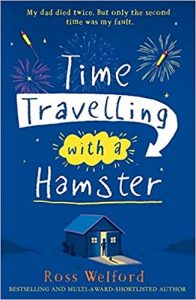 Time Travelling with a Hamsterpg. 74-78 Summarise Chapter 14. What does Al think will be the most problematic situation? How does he overcome it? Explain in detail what happens.